                 	05.16.2023 - RELEASE REPORT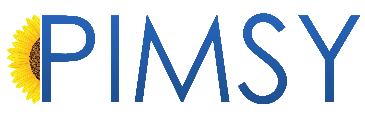 See the next page for more detailsDesktop
Specialty User Tags for Scheduler
We have added a new tab in the Scheduler simply for filtering based on a new user tag called Specialties. This enhancement provides a new way to filter in the Scheduler for users based on their specialty, location, and/or user group. 
User Specialties is now an option under Tag Category in Picklist Management and can be attached to users in the system.
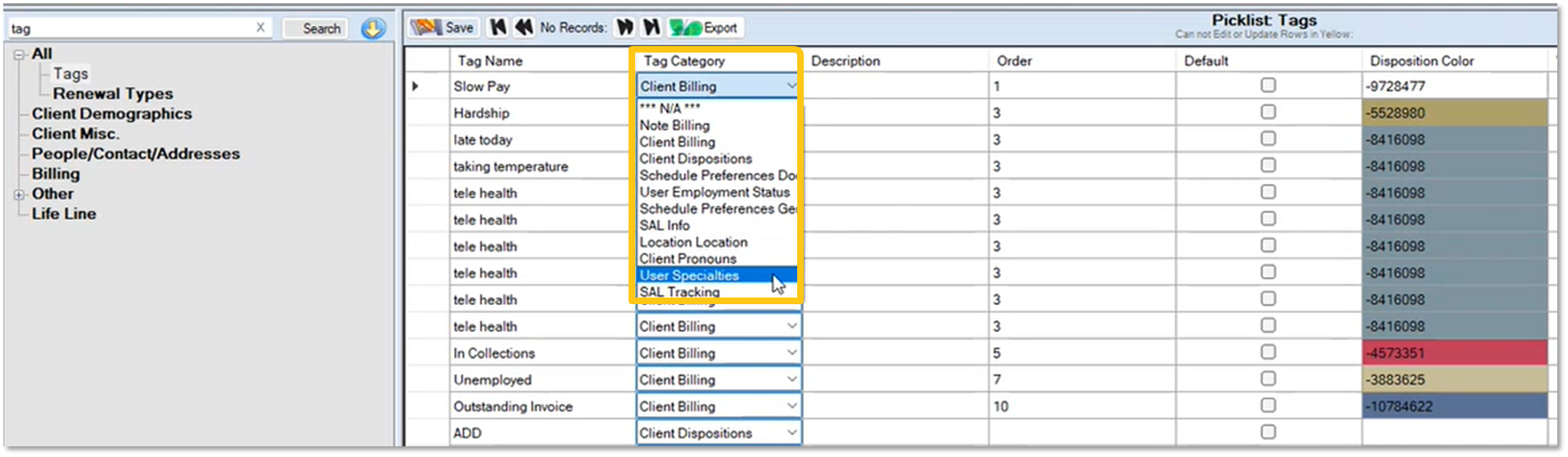 User specialty tags can be added, edited, or removed in the User Personnel folder under User Management.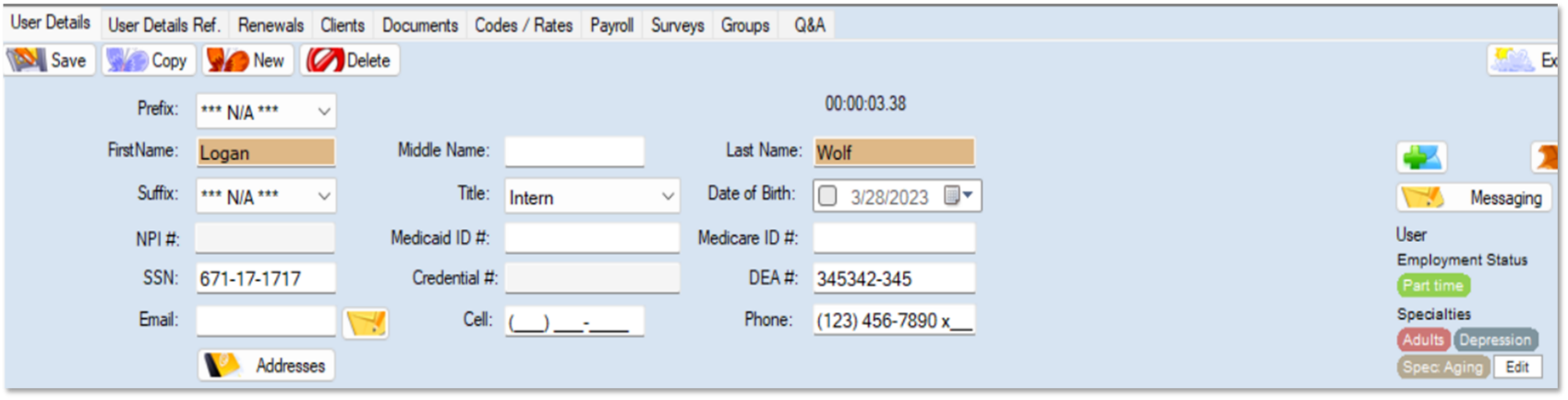 User Specialties can be searched for by going to the Specialties tab on the scheduler. Here users can select tags to search for and view the user list according to the selected criteria.
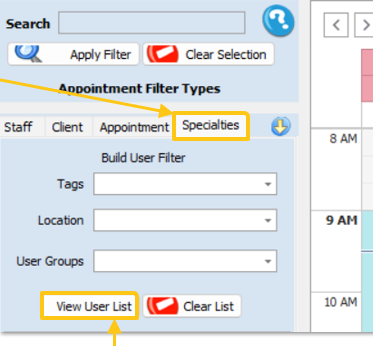 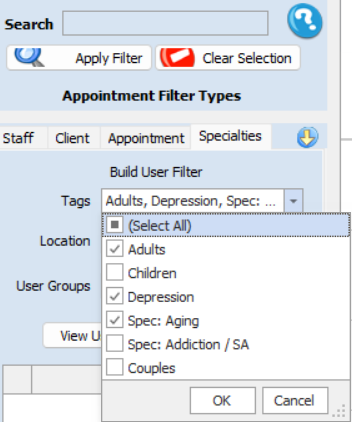 PIMSY PlanPIMSY DepartmentPIMSY ScreenPIMSY PlatformTypeRelease NotesProfessional
PlatinumMedical RecordsMessagingDesktopFixWe have fixed an issue where email reminders to clients were not being formatted correctly and were missing the portal link.Professional
PlatinumBilling / InvoicingInvoicesDesktopEnhancementNew Split Invoice Rules/Permissions
We have added new profile rules to restrict the splitting of invoices by users that have not been given permission to do so. Copying a split invoice will also be restricted. These new rules include: Split Invoice Reverse / UndoSplit Invoice ModifySplit Invoice CreatePlatinumCalendar / SchedulerSchedulerDesktopEnhancementSpecialty User Tags
A new tab has been added in the scheduler area simply for filtering based on a user tag called Specialties. This enhancement provides a new way to filter in the Scheduler for users based on their specialty, location, and/or user group. To see a guide on this new enhancement, click here.Professional
PlatinumMedical RecordsFormsClient PortalEnhancementQ&A Display Order
We have added a display order to the Q&A exposed on the Client portal. The display order can be located in the Q&A setup. 